Priorities for the WeekWeekly Calendar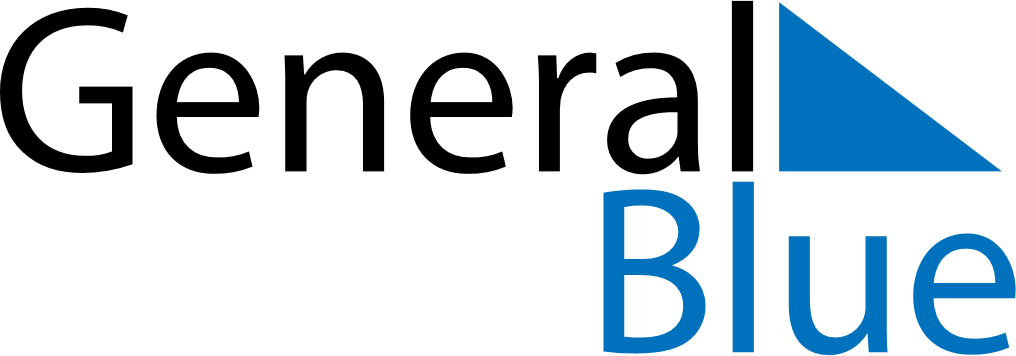 January 1, 2023 - January 7, 2023Weekly CalendarJanuary 1, 2023 - January 7, 2023Weekly CalendarJanuary 1, 2023 - January 7, 2023Weekly CalendarJanuary 1, 2023 - January 7, 2023Weekly CalendarJanuary 1, 2023 - January 7, 2023Weekly CalendarJanuary 1, 2023 - January 7, 2023Weekly CalendarJanuary 1, 2023 - January 7, 2023Weekly CalendarJanuary 1, 2023 - January 7, 2023SUNJan 01MONJan 02TUEJan 03WEDJan 04THUJan 05FRIJan 06SATJan 076 AM7 AM8 AM9 AM10 AM11 AM12 PM1 PM2 PM3 PM4 PM5 PM6 PM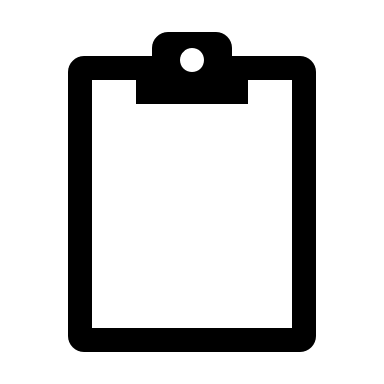 